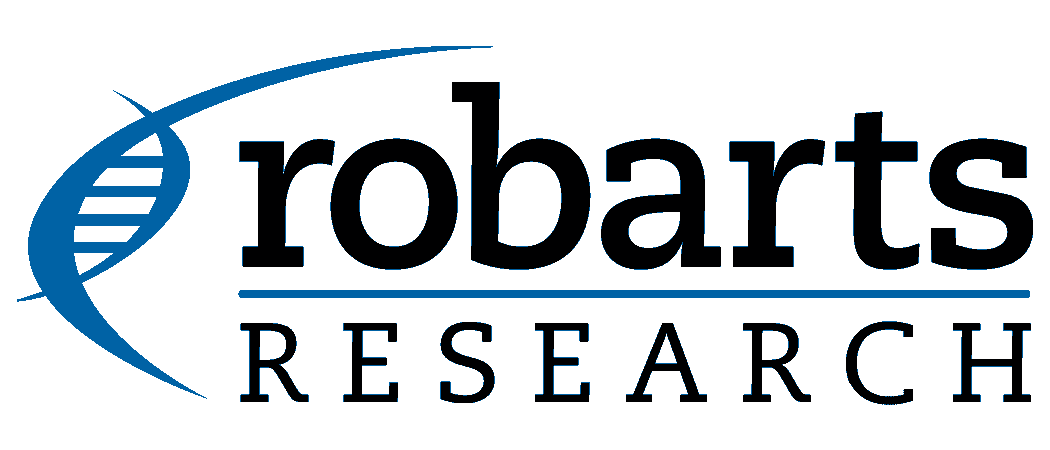 3730 Request FormDNA Sequencing FacilityRobarts Research InstituteRoom 4212London, Ontario, N6A 5B7(519)931-5777 Ext. 24074e-mail: Scientific DirectorDr. Rob HegeleTechnical TeamJenn Biltcliffe___________________Date/Time ReceiveCustom Primers –Please add 5ul of 2.0 uM		     					Standard Primers 	 #	         Primer	          Primer Size		Tm			   Provided by the Sequencing Facility		       M13F, M13R, Sp6, T7, T7 Terminator, T3pEGFP-N, pEGFP-C, pCDNA3.1reverse/BGH,                   DSRed1-N, DSRed1-CTemplatePrimerTemplate TypeConcentrationChemistryPCR product or Vector+insert sizePrintout RequestedTotal # Samples      Template TypePlasmid(ds) 	PCR(ds)  		BAC 	Phage Plasmid(ss)	PCR(ss)		Cosmid  Chemistry and Adjuvants dGTP		Betaine		DMSO     Consultations are available for difficult templates (templates that have secondary structure, are GC rich, have GT or AT rich regions or long repeat regions).  dGTP Chemistry is recommended for sequences which are known to be G rich.Principal InvestigatorAccount #Person RequestingDept./Rm#Phone #Institutee-mail address1       mer      oC2       mer      oC3       mer      oC4       mer      oC5       mer      oC      ng/ul      bp      ng/ul      bp      ng/ul      bp      ng/ul      bp      ng/ul      bp      ng/ul      bp      ng/ul      bp      ng/ul      bp      ng/ul      bp      ng/ul      bp      ng/ul      bp      ng/ul      bp      ng/ul      bp      ng/ul      bp      ng/ul      bp      ng/ul      bp10ul of template at the indicated concentrationFor custom primers add 5.0 ul of 2.0 uM primer10ul of template at the indicated concentrationFor custom primers add 5.0 ul of 2.0 uM primerPCR product:100-200 bp1-3 ng/ulPCR product:200-500 bp3-10 ng/ulPCR product:500-1000 bp5-20 ng/ulPCR product:1000-2000 bp10-30 ng/ulPCR product:> 2000 bp40-100 ng/ul Plasmid (SS)20-50 ng/ul Plasmid (DS)50-150 ng/ul BAC, Phage, Cosmid (5.0 uM Primer)400-1000 ng/ul